OV - Úkol pro žáky 9. ročníku (23. – 27. 11. 2020).Prostuduj přiložené soubory a přemýšlej nad úkolem do OV.--------------------------------------------------------------------------------------------------------        Otázky k textu – Volby v ČRJak často volíme zastupitele do obecních zastupitelstev?Vysvětli pojem Teokracie.Kdy slavíme svátek (Den vítězství – konec 2. světové války)?Co znamená pojem pohyblivé svátky (uveďte 2 příklady)?Charakterizuj – Demokratickou formu státu.Rozsah: list papíru formát A4. Vyfoť mobilním telefonem a pošli do 27. 11. 2020 do 14.00 hod. Na email adresu - j.kudela@ulesakarvina.czDěkuji za Váš čas strávený u školní práce. S pozdravem Jaroslav Kuděla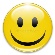 